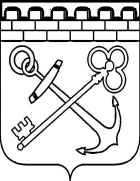 КОМИТЕТ ПО ЖИЛИЩНО-КОММУНАЛЬНОМУ ХОЗЯЙСТВУЛЕНИНГРАДСКОЙ ОБЛАСТИПРИКАЗот ___ № ___О внесении изменения в приказ комитета по жилищно-коммунальному хозяйству Ленинградской области от 2 февраля 2018 года № 4 «О комиссии
по установлению необходимости (отсутствия необходимости) проведения капитального ремонта общего имущества в многоквартирных домах, расположенных на территории Ленинградской области»П р и к а з ы в а ю:Внести в состав комиссии по установлению необходимости (отсутствия необходимости) проведения капитального ремонта общего имущества
в многоквартирных домах, расположенных на территории Ленинградской области (далее – комиссия), утвержденный приказом комитета по жилищно-коммунальному хозяйству Ленинградской области от 2 февраля 2018 года № 4, следующие изменения:вывести из состава комиссии Гроду Илью Владимировича;ввести в состав комиссии Кулебякину Ольгу Альбертовну – начальника отдела обследования многоквартирных домов некоммерческой организации «Фонд капитального ремонта многоквартирных домов Ленинградской области».2. Контроль за исполнением настоящего приказа оставляю за собой.Председатель комитета                                                                                    А.М.Тимков